             Bibliographie 1èreL  2015-2016 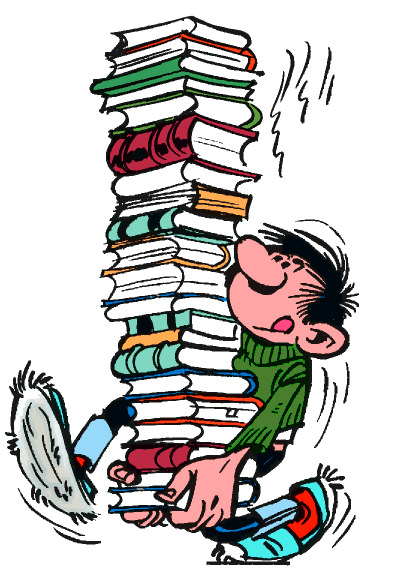 Séquence 1 : Les humanistes à la conquête du savoir.* Montaigne, Essais, Classiques et compagnie, ISBN : 978-2218938023* Anne Cuneo, Le Maître de Garamond : Antoine Augereau, graveur, imprimeur, éditeur, libraire, ISBN : 978-2253109952Séquence 2 : Les réécritures de Médée.  * Pierre Corneille, Médée, Carrés classiques, Nathan, ISBN : 978-2091885216. * Laurent Gaudé, Médée Kali, Classiques et contemporains, Magnard. ISBN : 978-2210755741* Bram Stoker, Dracula, 1897.            Bibliographie 1èreL  2015-2016Séquence 1 : Les humanistes à la conquête du savoir.* Montaigne, Essais, Classiques et compagnie, ISBN : 978-2218938023* Anne Cuneo, Le Maître de Garamond : Antoine Augereau, graveur, imprimeur, éditeur, libraire, ISBN : 978-2253109952Séquence 2 : Les réécritures de Médée.  * Pierre Corneille, Médée, Carrés classiques, Nathan, ISBN : 978-2091885216. * Laurent Gaudé, Médée Kali, Classiques et contemporains, Magnard. ISBN : 978-2210755741* Bram Stoker, Dracula, 1897.             Bibliographie 1èreL  2015-2016 Séquence 1 : Les humanistes à la conquête du savoir.* Montaigne, Essais, Classiques et compagnie, ISBN : 978-2218938023* Anne Cuneo, Le Maître de Garamond : Antoine Augereau, graveur, imprimeur, éditeur, libraire, ISBN : 978-2253109952Séquence 2 : Les réécritures de Médée.  * Pierre Corneille, Médée, Carrés classiques, Nathan, ISBN : 978-2091885216. * Laurent Gaudé, Médée Kali, Classiques et contemporains, Magnard. ISBN : 978-2210755741* Bram Stoker, Dracula, 1897.            Bibliographie 1èreL  2015-2016Séquence 1 : Les humanistes à la conquête du savoir.* Montaigne, Essais, Classiques et compagnie, ISBN : 978-2218938023* Anne Cuneo, Le Maître de Garamond : Antoine Augereau, graveur, imprimeur, éditeur, libraire, ISBN : 978-2253109952Séquence 2 : Les réécritures de Médée.  * Pierre Corneille, Médée, Carrés classiques, Nathan, ISBN : 978-2091885216. * Laurent Gaudé, Médée Kali, Classiques et contemporains, Magnard. ISBN : 978-2210755741* Bram Stoker, Dracula, 1897.